Lista pomocnicza do zakupu materiałów instalacyjnych: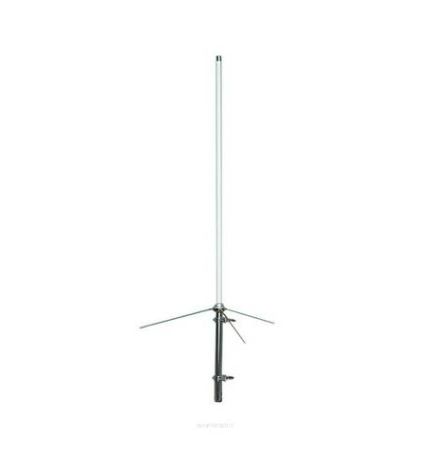 Antena bazowa:
Kabel antenowy Commscope LDF-4-50, 1/2"
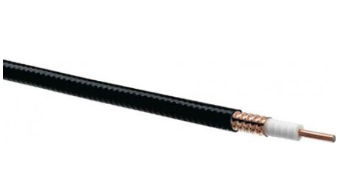 Kabel antenowy CNT-400
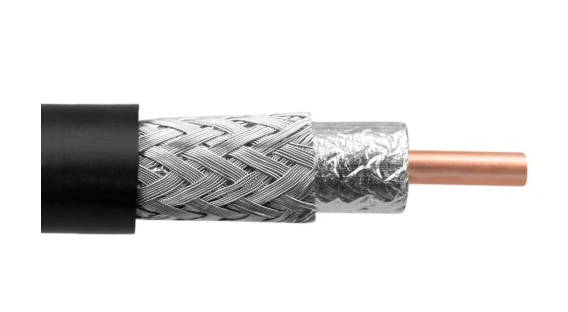 Złącze/Wtyk męskie skręcany N – prosty
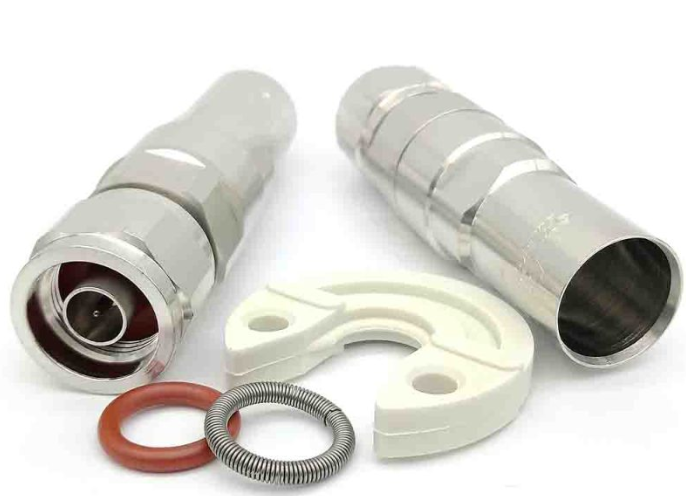 Złącze/Wtyk męskie skręcany N – prosty
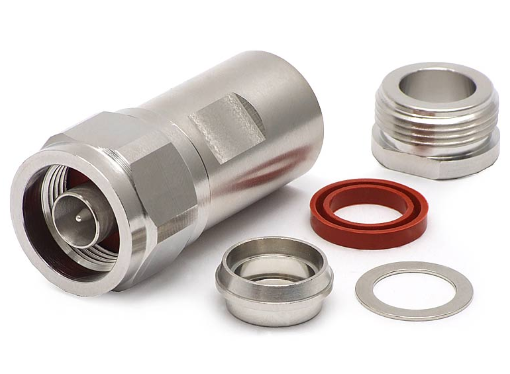      Złącze/Gniazdo żeńskie skręcane N – proste
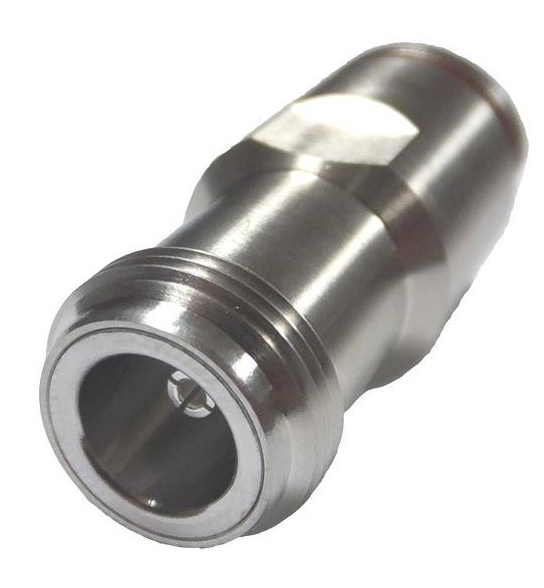 Odgromnik koncentryczny  ( 2x gniazdo N)
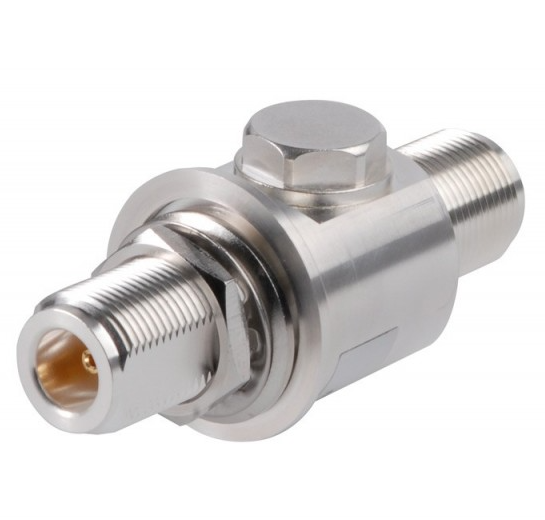 Uziemiacz uniwersalny
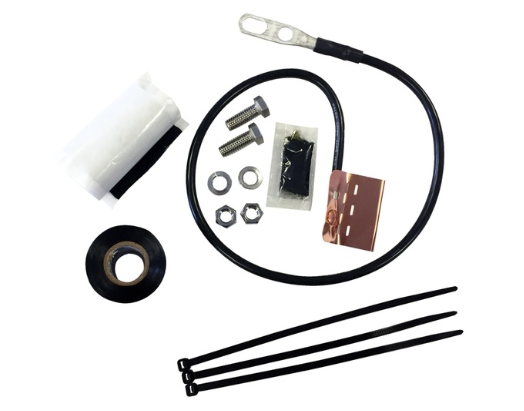 Uziemiacz na kabel 1/2”
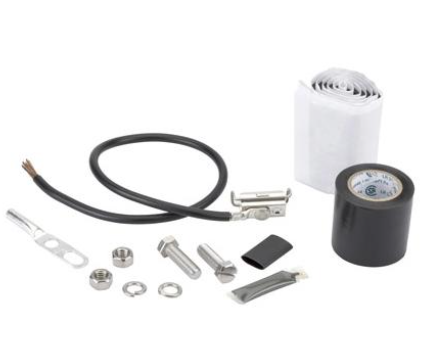 Uziemiacz kabla antenowego
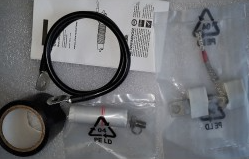 Zestaw uszczelniający
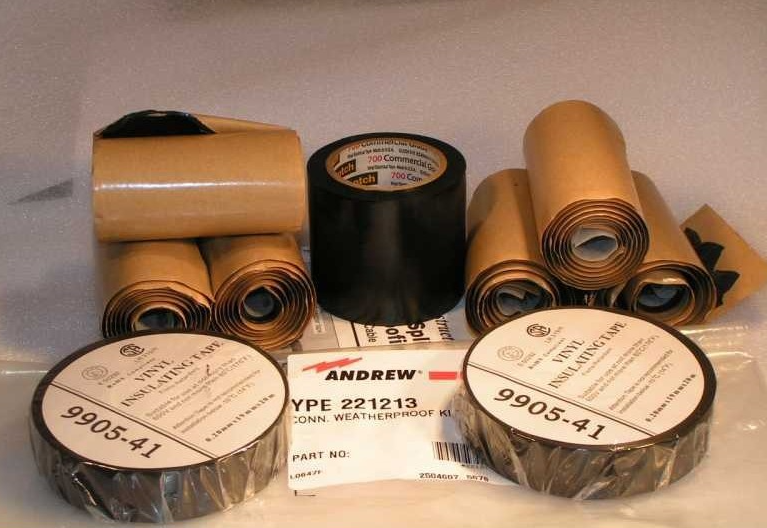 Płaskownik miedziany
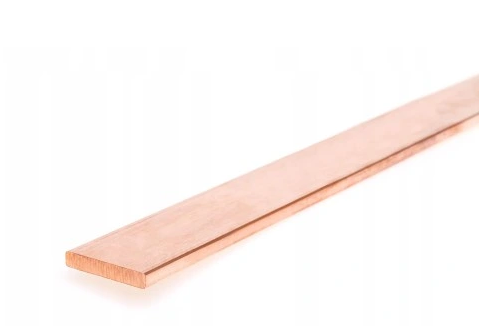 Izolator wsporczy

 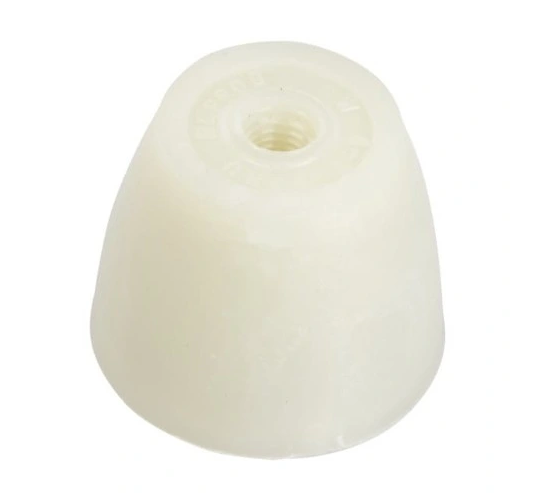 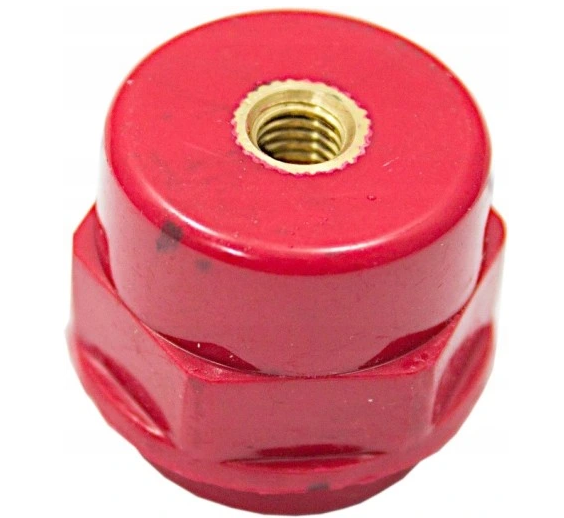 Opaska nierdzewna
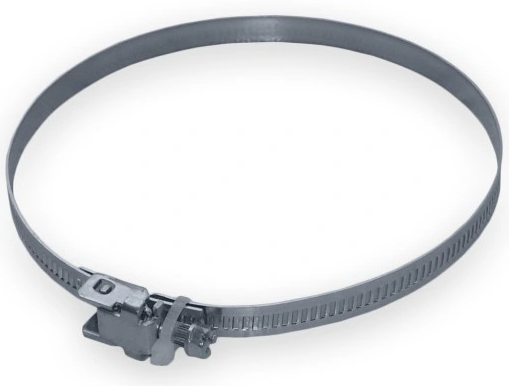 Taśma stalowa nierdzewna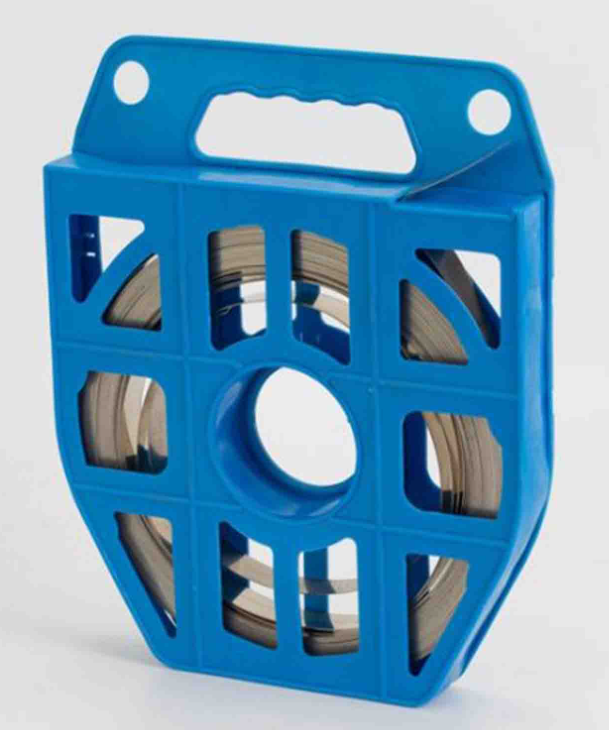 Zaciski do taśmy stalowej
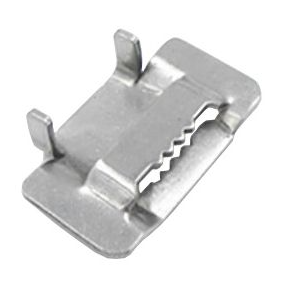 Zaciskarka do taśmy stalowej
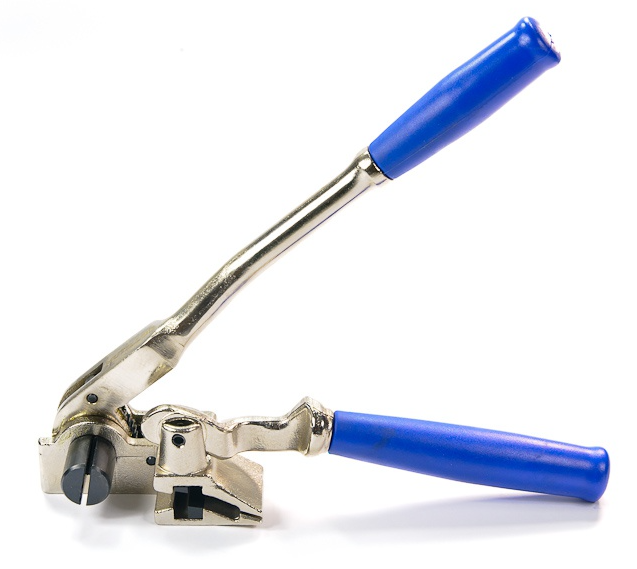 Adapter antenowy
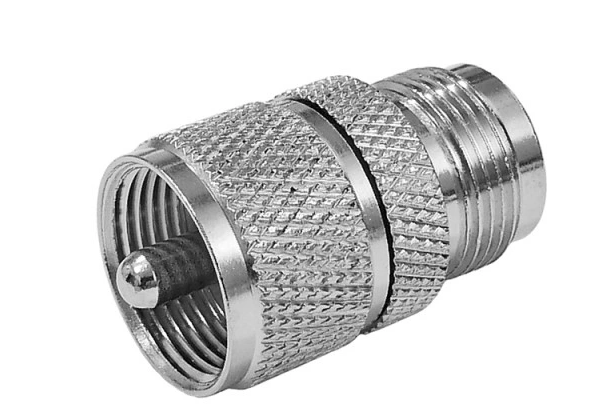 Podstawka mocująca
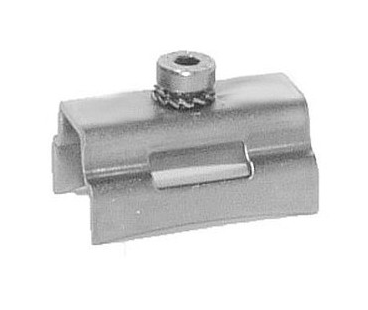 Element mocujący 
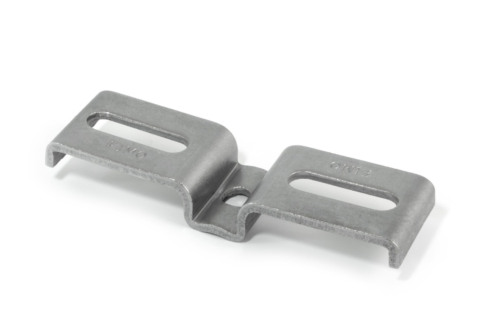 Uchwyt kablowy
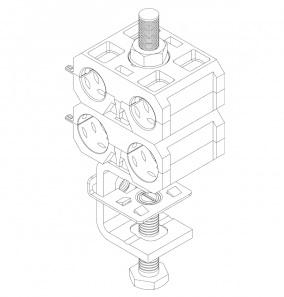 Uchwyt kablowy
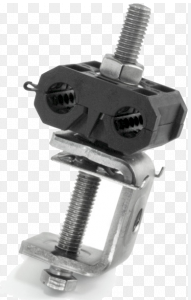 Zacisk kablowy
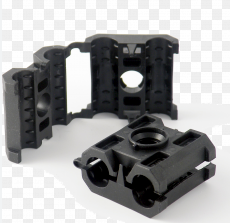  Zacisk kablowy
25-30 Elementy metalowe wg tabeliZłącze krzyżowe
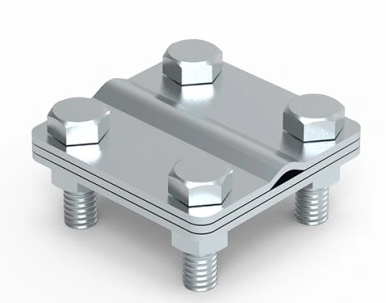 Łącznik odgromowy
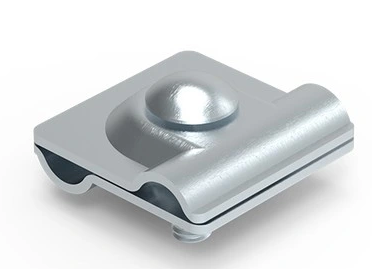 Uchwyt gąsiorowy uniwersalny
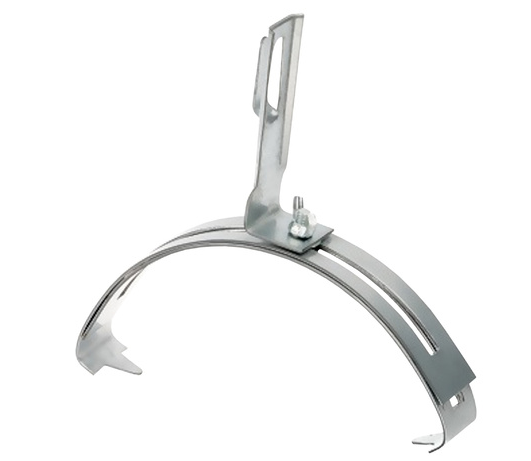 Konektor oczkowy 
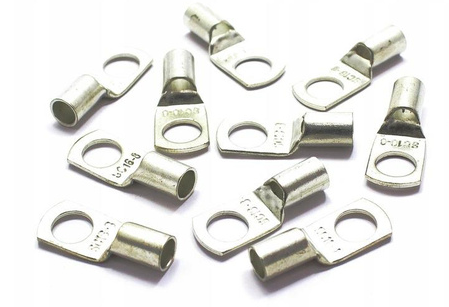 Pasmo:134-174 MHzZysk:3.8dBMax. moc:200WDługość:1.7mMasa:1200gOdp. na wiatr:60m/sTyp:5/8λZłącze:M